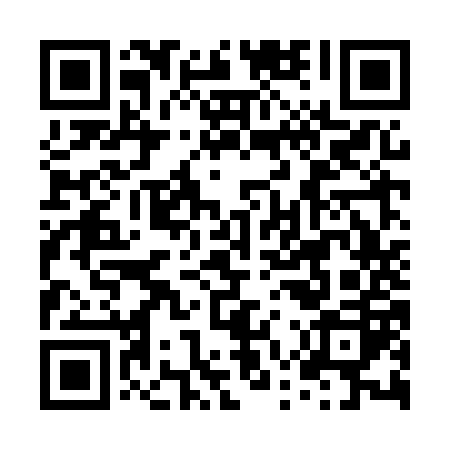 Ramadan times for Gemenemeers, BelgiumMon 11 Mar 2024 - Wed 10 Apr 2024High Latitude Method: Angle Based RulePrayer Calculation Method: Muslim World LeagueAsar Calculation Method: ShafiPrayer times provided by https://www.salahtimes.comDateDayFajrSuhurSunriseDhuhrAsrIftarMaghribIsha11Mon5:165:167:0612:544:016:436:438:2612Tue5:145:147:0412:544:026:456:458:2813Wed5:125:127:0212:544:036:466:468:3014Thu5:095:097:0012:534:046:486:488:3215Fri5:075:076:5712:534:056:506:508:3416Sat5:045:046:5512:534:066:516:518:3617Sun5:025:026:5312:524:076:536:538:3718Mon4:594:596:5112:524:086:556:558:3919Tue4:574:576:4812:524:096:566:568:4120Wed4:544:546:4612:524:106:586:588:4321Thu4:524:526:4412:514:117:007:008:4522Fri4:494:496:4212:514:127:017:018:4723Sat4:474:476:3912:514:137:037:038:4924Sun4:444:446:3712:504:147:057:058:5125Mon4:424:426:3512:504:157:067:068:5326Tue4:394:396:3312:504:167:087:088:5527Wed4:364:366:3112:494:177:097:098:5728Thu4:344:346:2812:494:187:117:118:5929Fri4:314:316:2612:494:197:137:139:0130Sat4:284:286:2412:494:207:147:149:0331Sun5:265:267:221:485:218:168:1610:051Mon5:235:237:191:485:218:188:1810:072Tue5:205:207:171:485:228:198:1910:093Wed5:175:177:151:475:238:218:2110:114Thu5:155:157:131:475:248:228:2210:135Fri5:125:127:111:475:258:248:2410:156Sat5:095:097:081:475:268:268:2610:187Sun5:065:067:061:465:268:278:2710:208Mon5:035:037:041:465:278:298:2910:229Tue5:015:017:021:465:288:318:3110:2410Wed4:584:587:001:455:298:328:3210:27